.ПРОТОКОЛ заседания конкурсной комиссииАКЦИОНЕРНОЕ ОБЩЕСТВО «ВАГОНРЕММАШ» (АО «ВРМ»)24 декабря 2019г.							  № ВРМ – ОК/53 - КК1Председатель конкурснойКомиссии								      Члены Конкурсной комиссии:Повестка дня:О подведении итогов открытого конкурса № ОК/53-АО ВРМ/2019 (далее – открытый конкурс) на право заключения Договора поставки лесопиломатериала (далее – Товар) для нужд Тамбовского ВРЗ, Воронежского ВРЗ - филиалов АО «ВРМ» в 1 полугодии 2020 года.Информация представлена начальником сектора по проведению конкурсных процедур и мониторингу цен на закупаемые ТМЦ Беленковым С.А.Комиссия решила:Согласиться с выводами и предложениями экспертной группы (протокол от «23» декабря 2018 г. № ВРМ – ОК/53 – ЭГ2).     В связи с тем, что единственный претендент, ИП Качурин Максим Олегович по лоту 1, признан участником открытого конкурса № ОК/53-АО ВРМ/2019, признать открытый конкурс № ОК/53-АО ВРМ/2019 несостоявшимся  в соответствии с пп. 3) п. 2.9.9 конкурсной документации и в соответствии с п. 2.9.10 поручить отделам МТО Тамбовского ВРЗ и Воронежского ВРЗ в установленном порядке обеспечить заключение договора с ИП Качурин Максим Олегович со стоимостью предложения 16 783 314 (Шестнадцать миллионов семьсот восемьдесят три тысячи триста четырнадцать) рублей 20 копеек без НДС, 20 139 977 (Двадцать миллионов сто тридцать девять тысяч девятьсот семьдесят семь) рублей 04 копейки, с учетом всех налогов, включая НДС, указанного в его финансово-коммерческом предложении.По лоту 2:         3.2. В связи с тем, что не подана ни одна конкурсная заявка по лоту 2, признать открытый конкурс № ОК/53-АО ВРМ/2019 несостоявшимся в соответствии с пп. 1) п. 2.9.9 конкурсной документации.Решение принято единогласно.Подписи.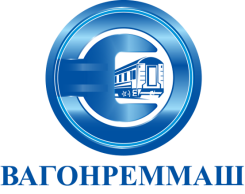 АКЦИОНЕРНОЕ ОБЩЕСТВО «ВАГОНРЕММАШ»105005, г. Москва, наб. Академика Туполева, дом 15, корпус 2, офис 27тел. (499) 550-28-90, факс (499) 550-28-96, www.vagonremmash.ru